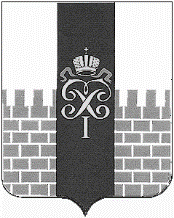 МЕСТНАЯ АДМИНИСТРАЦИЯМУНИЦИПАЛЬНОГО ОБРАЗОВАНИЯ ГОРОД ПЕТЕРГОФ____________________________________________________________________________ПОСТАНОВЛЕНИЕ «08» ноября 2018 года                                                                                                      № 122Об утверждении программы приватизации мунципального имущества муниципального образования город Петергоф	В соответствии с Федеральным законом от 21 декабря 2001 года                          № 178-ФЗ "О приватизации государственного и муниципального имущества",  Положением «О приватизации муниципального имущества муниципального образования город Петергоф», утвержденного решением Муниципального Совета муниципального образования город Петергоф от 28.06.2018 № 50, Порядком планирования приватизации имущества, находящегося в собственности муниципального образования город Петергоф местная администрация муниципального образования город Петергоф ПОСТАНОВЛЯЕТ:1. Утвердить Программу приватизации муниципального имущества муниципального образования город Петергоф согласно приложению.2. Настоящее постановление подлежит опубликованию на официальном сайте Российской Федерации в информационно-телекоммуникационной сети "Интернет" www.torgi.gov.ru и на официальном сайте муниципального образования город Петергоф www.мо-petergof.ru. в течение 15 дней с даты подписания настоящего постановления.3. Контроль за исполнением настоящего постановления оставляю за собой.И.О. Главы местной администрации муниципального образования город Петергоф                                                                                      А.А. АлексеевПриложениек постановлению местной администрациимуниципального образования город Петергоф№ 122  «08» ноября 2018 г. ПРОГРАММА приватизации муниципального имущества муниципального образования Санкт-Петербурга муниципального образования город Петергоф на 2019 год№ п/пНаименование имущества, место нахожденияСпособ приватизацииОрган местного самоуправления, осуществляющий приватизациюПредполагаемые сроки приватизации1.Муниципальное унитарное предприятие «Форт». Санкт-Петербург,г. Петергоф, ул. Самсониевская, д. 3АукционМестная администрация муниципального образования город Петергоф2019 год